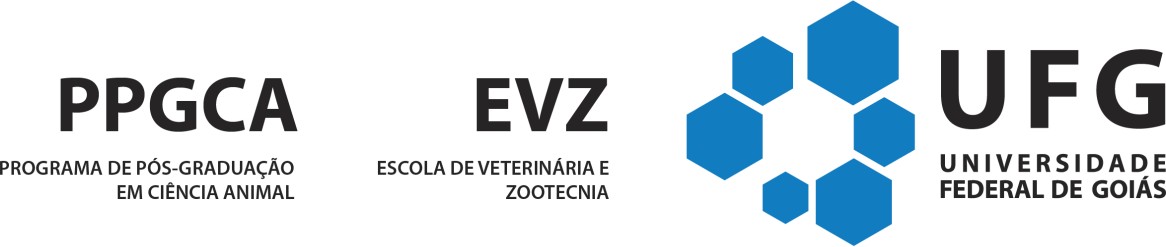 PLANO DE ENSINONome da Disciplina: TÓPICOS ESPECIAIS Carga horária: 32 horasTópico: Biologia molecular aplicada à conservação de recursos genéticos Semestre de oferta: segundo semestreDOCENTESCONTEÚDO PROGRAMÁTICOATIVIDADES TEÓRICAS E PRÁTICASBIBLIOGRAFIA SUGERIDAMaría E. Fernández, Daniel E. Goszczynski1, Juan P. Lirón, Egle E. Villegas-Castagnasso, Mónica H. Carino, María V. Ripoli, Andrés Rogberg-Muñoz, Diego M. Posik2, Pilar Peral-García1 and Guillermo Giovambattista. Comparison of the effectiveness of microsatellites and SNP panels for genetic identification, traceability and assessment of parentage in an inbred Angus herd. Genetics and Molecular Biology, 36, 2, 185-191, 2013.Shamjana, U., Thashi Bharadwaj; Tony Grace. Microsatellites: a versatile marker for genetic/evolutionary/ecological studies. I.J.A.B.R, VOL. 5(2) 2015: 86-95.Julio Vargas, Vincenzo Landi, Amparo MartõÂnez, Mayra GoÂmez, María Esperanza Camacho, Luz Ângela Àlvarez, Lenin Aguirre, Juan Vicente Delgado. Molecular study of the Amazonian macabea cattle history. PLOS ONE, October 24, 2016 1 /Página 1 de 1Coordenador da Disciplina:Coordenador da Disciplina:Carga HoráriaMaria Clorinda Soares FioravantiMaria Clorinda Soares Fioravanti4hColaboradores:InstituiçãoGustavo Lage CostaUNIP8hMaria Ivete de MouraUFG/PUC8hVincenzo LandiUniversidad de Córdoba20 hDATAHORÁRIOLOCALATIVIDADEASSUNTOPROFESSOR11/09/1714 às 18hAtividade teóricaMarcadores genéticos: tipos e características; Eleição do tipo de marcador; Desenho de amostragem em conservaçãoVincenzo Landi12/09/1714 às 18hAtividadeteórico- práticaDesenho de um painel de microssatélitesVincenzo LandiGustavo Lage Costa Maria Ivete de Moura13/09/1714 às 18hAtividade teóricaIntrodução de genética de população Variabilidade genética e consanguinidade Asignação individual e identificação Controle de filiação e pedigreeVincenzo Landi14/09/1714 às 18hAtividade teóricaEstudo da diversidade genética com microssatélitesVincenzo Landi15/09/1714 às 18hAtividade teórico- práticaFerramenta de nova geração: uso em conservaçãoSeleção assistida por marcadoresDesenho de um painel de SNPs de baixa densidadeVincenzo Landi Gustavo Lage Costa Maria Ivete de Moura